Oznam pre žiakov a zákonných zástupcovVzhľadom na nepriaznivú epidemiologickú situáciu a na základe rozhodnutia ministra školstva sa od 11.1.2021 prechádza v základných školách na dištančnú formu vyučovania pre žiakov 1. aj 2. stupňa. Preto žiadame všetkých žiakov, aby rešpektovali rozvrh hodín:-  žiaci 1. stupňa – na Bez kriedy ho budú mať zverejnený od 8.1.2021 (piatok),- žiaci 2. stupňa – pokračujú v pôvodnom rozvrhu platnom od 26.10.2020 (prípadne zmeny  budú oznámené        cez triednych učiteľov na Bez kriedy).Reflektujúc na nezáujem zákonných zástupcov pracujúcich v kritickej infraštruktúre nebude fungovať ani ŠKD v termíne od 11.1.2021!Situácia by mohla podľa plánu od 18. januára do 24. januára 2021 vyzerať nasledovne (závisí to od aktuálnej epidemiologickej situácie a rozhodnutia zriaďovateľa školy resp. krízového štábu mesta Medzev):- otvorené budú materské školy, - obnoví sa aj vyučovací proces pre prvý stupeň základných škôl   a špeciálne školy.  Rezort školstva odporúča pretestovať rodičov aj zamestnancov. Rodičia naďalej môžu v tomto čase ospravedlniť dieťa na 5 vyučovacích dní po sebe. V prípade potreby tak môže žiak ostať doma až do konca lockdownu., - druhý stupeň základných škôl a stredné školy pokračujú  vo vzdelávaní dištančne. Po ukončení lockdownu od 25. januára 2021:-  budú otvorené materské školy v štandardnom režime,- bude otvorený aj prvý stupeň základných škôl. Rezort školstva odporúča pre materské školy a prvý stupeň základnej školy pretestovanie zamestnancov a rodičov,- druhý stupeň základnej školy by mal prejsť na prezenčnú formu vzdelávania, pričom ÚVZ SR vyhláškou určí pretestovanie žiakov druhého stupňa základnej školy a zamestnancov školy.KLASIFIKÁCIAVzhľadom na aktuálnu situáciu sa upravili aj niektoré pravidlá pri klasifikácii žiaka. Termín                       na vyskúšanie a hodnotenie za prvý polrok sa predlžuje do 31. marca 2021. Ak má žiak známky                  z prvého polroku a je potrebné, aby získal ďalšiu známku, je možné ho do 31. marca hodnotiť. Následne bude žiakovi táto známka zapísaná do prvého polroka a bude mu uzavretá konečná známka za prvý polrok. Prvý polrok sa oficiálne končí 31.1.2021. Presné pravidlá klasifikácie všetkých žiakov našej školy budú oznámené po zasadnutí pedagogickej rady (on-line formou) najneskôr do 22.1.2021.TESTOVANIE PRE 5. A 9. ROČNÍKTestovanie 5 sa pre žiakov 5. ročníka ruší!!!Pre žiakov 9. ročníka sa testovanie uskutoční v termíne 9. – 10. júna.PRIJÍMACIE KONANIE NA STREDNÉ ŠKOLYZmeny nastali aj pri termínoch na prijímacie konanie na stredné školy. Štandardné prijímacie skúšky sa budú konať v prvom termíne 3. mája (podľa potreby aj 4. mája 2021). V druhom termíne sa uskutočnia 10. mája (alebo podľa potreby 11. mája).Talentové prijímacie skúšky sa uskutočnia v prvom termíne 5. mája (podľa potreby aj 6. a 7. mája 2021).V druhom termíne 12. mája (prípadne 13. a 14. mája).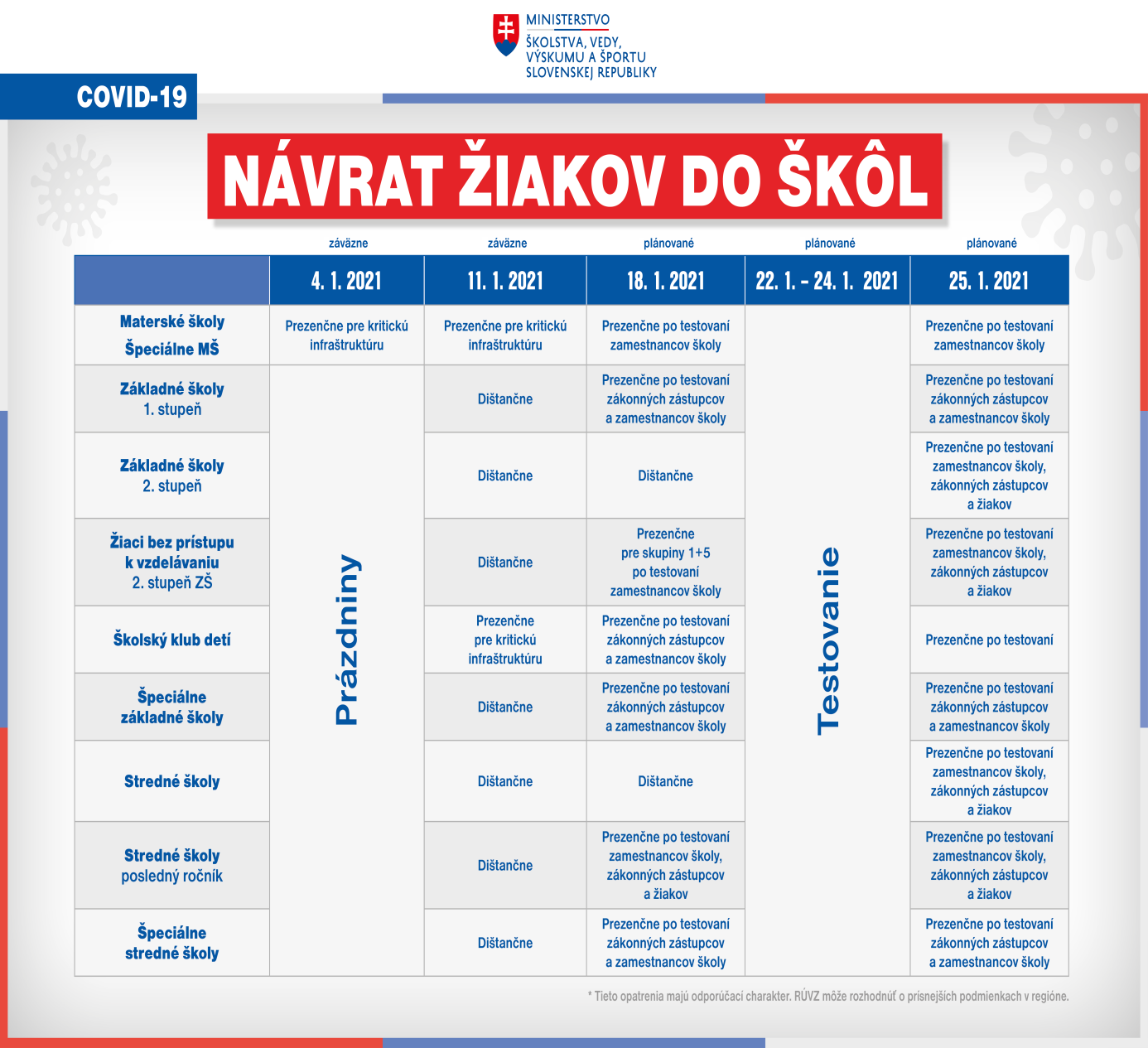 Prosíme o sledovanie aktuálnych informácií na stránke školy a na portáli Bez kriedy!!!